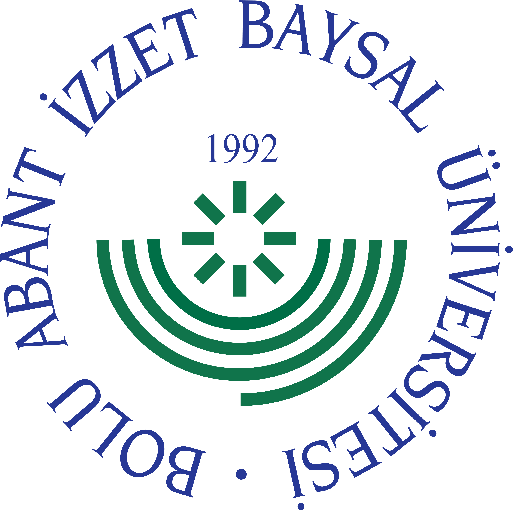 
     GÖREV YETKİ VE SORUMLULUK
FORMU     Bu formda açıklanan görev tanımını okudum. Görevimi burada belirtilen şekilde yerine getirmeyi kabul ediyorum.           ONAYLAYANDoküman NoGT - 149İlk Yayın TarihiBaskı NoRevizyon No/TarihBirimiUluslararası İlişkiler OfisiGörev UnvanıUluslararası İlişkiler Ofisi Başkan YardımcısıBağlı Olduğu YöneticiUluslararası İlişkiler Ofisi BaşkanıYerine Vekalet Edecek Kişi-Görev, Yetki ve SorumluluklarKoordinatörlüğün çalışmalarında Koordinatöre yardımcı olmak, Yönetim Kuruluna üyelik etmek, Koordinatörün katılmadığı durumlarda toplantılara başkanlık yapmak ve başkanı temsil etmek,Koordinatörün vereceği Koordinatörlüğün faaliyetleriyle ilgili diğer görevleri yapmaktır.Görevi ile ilgili süreçleri Üniversitemiz Kalite Politikası ve Kalite Yönetim Sistemi çerçevesinde, kalite hedefleri ve prosedürlerine uygun olarak yürütmek. Bağlı bulunduğu yönetici veya üst yöneticilerin, görev alanı ile ilgili vereceği diğer işleri iş sağlığı ve güvenliği kurallarına uygun olarak yapmak, Uluslararası İlişkiler Ofisi Koordinatör Yardımcısı, yukarıda yazılı olan bütün bu görevleri kanunlara ve yönetmeliklere uygun olarak yerine getirirken Uluslararası İlişkiler Koordinatörüne karşı sorumludur.UnvanıTarihAdı SoyadıİmzaUnvanıTarihAdı Soyadıİmza